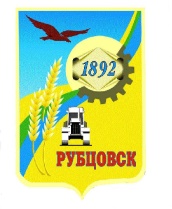 РУБЦОВСКИЙ ГОРОДСКОЙ СОВЕТ ДЕПУТАТОВАЛТАЙСКОГО КРАЯР Е Ш Е Н И Е 26 мая  2023 г. № 137                             г. РубцовскВ соответствии с пунктом 2.3 раздела 2 Положения о порядке приватизации имущества муниципального образования город Рубцовск Алтайского края, принятого решением Рубцовского городского Совета депутатов Алтайского края от 21.11.2019 № 366, Рубцовский городской Совет депутатов Алтайского края Р Е Ш И Л:1. Внести в приложение к решению Рубцовского городского Совета депутатов Алтайского края от 17.11.2022 № 54 «Об утверждении Прогнозного плана приватизации объектов муниципальной собственности на 2023 - 2025 годы» (с изменениями от 26.01.2023 № 90, от 22.02.2023 № 109), дополнив раздел I «Нежилые объекты недвижимости» строками 14 - 20 следующего содержания:«                                                                                                                                            ».2. Разместить настоящее решение на официальном сайте Российской Федерации для размещения информации о проведении торгов https://new.torgi.gov.ru (ГИС Торги по продаже государственного и муниципального имущества) и на официальном сайте Администрации города Рубцовска Алтайского края http://rubtsovsk.org/gorod/privatizatsiya в информационно-телекоммуникационной сети «Интернет» в установленные действующим законодательством сроки.3. Настоящее решение вступает в силу с момента принятия.4. Контроль за исполнением настоящего решения возложить на комитет Рубцовского городского Совета депутатов Алтайского края по экономической политике (А.Д. Гуньков).Председатель Рубцовского городского Совета депутатов Алтайского края                                           С.П. ЧерноивановО внесении изменений в решение Рубцовского городского Совета депутатов Алтайского края от 17.11.2022 № 54 «Об утверждении Прогнозного плана приватизации объектов муниципальной собственности на 2023-2025 годы»14.Нежилое помещение № 1 по ул. Комсомольской, д. 180Нежилое помещение общей площадью 44,4 кв. м. Год ввода в эксплуатацию - 195522:70:020907:29315.Нежилое помещение № 23 по пр. Ленина, д. 182Нежилое помещение общей площадью 178,7 кв. м. Год ввода в эксплуатацию - 195522:70:020722:534916.Производственная база, состоящая из 2-х нежилых зданий, расположенных на 2-х земельных участках по пр. Ленина, 185а, 185вНежилое здание гаража общей площадью 379,1 кв. м. Земельный участок общей площадью 472 кв. м. Нежилое здание гаража общей площадью 280,2 кв. м. Земельный участок общей площадью 600 кв. м.22:70:020722:7222:70:021506:1122:70:020722:11922:70:021506:119517.Объект незавершенного строительства, расположенный по ул. Зеленоградской, д. 49Нежилое здание общей площадью 148,8 кв. м. Земельный участок общей площадью 1010 кв. м.22:70:022216:5022:70:022216:3418.Нежилое помещение № 3 по ул. Красной, здание 107Нежилое помещение общей площадью 141,2 кв. м. 22:70:021602:139819.Нежилое помещение № 1 по ул. Октябрьской, д. 72Нежилое помещение общей площадью 132,6 кв. м. Год ввода в эксплуатацию - 197222:70:020709:70520.Нежилое помещение № 4 по ул. Степана Разина, д. 89Нежилое помещение общей площадью 46,7 кв. м. 22:70:011132:60